Senate Minutes 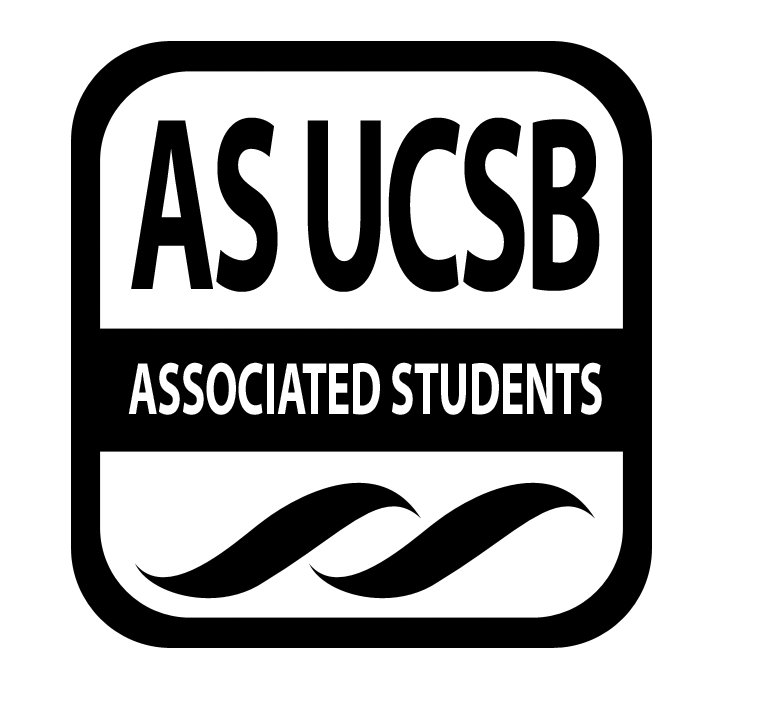 Associated Students 1 November 2017Flying A Room in the UCen: Minutes/Actions recorded by: Olivia Arnold CALL TO ORDER: by Jasmine Sandhu ,INTERNAL VICE PRESIDENT at 6:34 pmA) MEETING BUSINESSA-1) Roll Call A-2) Excused AbsencesSenator Carey   Senator UemuraMOTION/SECOND: Ho/MoraMotion language: motion to add Senator Kayaal to excused absences at 7:30 PMACTION: Vote: CONSENT  Vote Taken: 6:35 PMMOTION/SECOND: Gessesse/SantosMotion language: motion to approve all absences ACTION: Vote: CONSENT  Vote Taken: 6:35 PMA-3) Acceptance of ProxiesShefali Appali for Senator CareySalvador Hernandez-Arellano for Senator UemuraMOTION/SECOND: Pimentel/DycaicoMotion language: motion to add a proxy for senator Kayaal by 7:30 ACTION: Vote: CONSENT  Vote Taken: 6:36 PMMOTION/SECOND: Gessesse/Kopel Motion language: motion to bundle and approve all proxies ACTION: Vote: CONSENT  Vote Taken: 6:37 PMB) External ReportsB-1) Chancellor’s Representative-B-2) UCPD Representative-B-3) GSA Representative-B-4) University Center Governance Board Representative-C) New Business 110117-19 A Resolution in Support of the Memorandum of Understanding Between Procurement Services and Associated Students Regarding Purchasing Delegation		Maalizadeh-KopelMOTION/SECOND Maalizadeh/HoMotion language: motion to suspend the orders of the day and move to president’s cabinet report ACTION: Vote: CONSENT  Vote Taken: 6:37 PMMoved Here at 6:40 PMMaalizadeh:Presented to Finance and Business on MondayWe should do a better job with explaining the detailsGoing off what Ms. Subert said, this resolution is to open up a relationship with the school to solve this issueKopelAgenda folder contains a motion of understanding that has been worked on by Hieu and MariselaIt makes it so that we’re not necessarily accepting that memorandum as the final draftAccepting the fact that the senate wants to work on this issue with the universityGet the regents off our backs so that we can deal with this issue with Chancellor Yang alone, and the UC aloneIt is not the finalWe can still work on fixing itMOTION/SECOND Ho/ SantosMotion language: motion to send to immediate consideration ACTION: Vote: CONSENT  Vote Taken: 6:43 PMD) PUBLIC FORUM-Rena Lahn- EABCampaigns:Tackle zero waste 2020 goalThrift store helps reduce, reuse, recycleSet up containers with donation boxes in dorms and pardall/ucenYou can get 3-5 free itemsPre-consumer composting: composting materials before they get to consumersGet as many IV companies to participate as possibleRenewable energy/efficiencyLots of big solar projectsMOTION/SECOND: Kayaal/SantosMotion language: motion to add 2 minutes to the speakers time ACTION: Vote: CONSENT  Vote Taken: 6:47 PMReplacing light bulbs in student-used buildingsSustainability department – making it permanent Kaayal: How can I get involved in the campaign for the thrift shop?Online there’s a newsletterContact meAlan – Controller’s officeMaking myself familiar to you guysFull market assessment of all AS businesses (revenue generating)How do we increase revenue?Halfway though, can present in 3 weeksMargaret – Vice Chancellor of Student AffairsMOU: We want Marisela and Hieu to sign the MOU so that they can start discussions with the chancellorDesignation of procurement authority to your officersGessesse: Senators will have direct relations with Yang, so how can we count on him and his office to have time for AS leaders?Marisela: It’s complicated because technically everything we do is on behalf of the chancellor, and his responsibility is to delegateIf we get stuck, we go to Margaret and Chuck HanesA new relationship is being structured at that levelMaalizadeh: Apparently 3 years ago this became a problem, was there an event that started this issue?Audit did a periodic review and realized that there has not been a recent delegation of this procurement policyWe’re trying to protect your autonomy and authority to spend your AS moneyWho decides what?  The link between the chancellor and AS was never recorded/written down anywhereWe want to formalize something that needs to be in place, what you’re doing is fineFollow up: does this not allow us to use certain vendors?Last we heard, you could use any vendor you wantAllocated a sum of money that you can use with credit cardsLook at it for a year to see how it all worksProtect the current level of flexibility, and allow you to do things more quicklyKopel: Is the MOU still able to be edited?I gave you one that has all the edits so farNobody has any other changesIt’s pretty much set, but it hasn’t been reviewed by you all, so there could still potentially be changedRelationship building document- not intended to just sit thereWill be re-evaluated annually, but it’s possible to add things sooner than a yearWe are establishing that Marisela and AS have powerCook: we allotted $40k to the credit cards, any vendor that’s not on the list we still have to use the credit cards for that?As far as I know, yesIn the past, we’ve used our own money and then gotten reimbursedReyes: where can you find the approved vendor list?Marisela: I can send it to youWhat if it’s last minute, and the person whose name is on the card is not available?It would have to be one of the managers, and there are 10 of usWe haven’t developed that process yet, but we are developing it nowProbably starting this in January at the earliestHo: how will this affect OSL groups?Audit recommendation was only for ASWe are not responsible for OSLDeepkia: the next step is developing an agreement, what is that next step?  How likely is it that the chancellor’s office will give that letter of authority?It doesn’t include procurementReinforces financial authority but not procurement authorityHieu had these conversations with the chancellorAs of today, Jacob will be sending us a letter of delegated authority by Nov 2Pauline – CAPSOur partner with CAPSI’m paying attention behind the scenesI was very involved with student government at ASUYou can give me information about the climate, issues, anythingYou can ask me to give a presentation tailored to mental healthMOTION/SECOND:  Maalizadeh/KayaalMotion language: motion to add 3 minutes to the speakers time ACTION: Vote: CONSENT  Vote Taken: 7:10 PMI make sure the staff understands what’s going on with you allI’m involved in mental health events on campusJack Tannenbaum – SAGI sent out an email about polling, nobody repliedThursday at 8:15pmGessesse: Thursday?Polling project for people who previously reached out about it8:15pm at my officeWhat should we bring?Email me specificallyPimentel: if we can’t make it?Just text me and we’ll work it outE) Acceptance of AgendaMOTION/SECOND: Gessesse/KaayalMotion language: motion to accept the agenda ACTION: Vote: CONSENT  Vote Taken: 7:15 PMF) Consent Calendar-G) Action ItemsG-1) Immediate Consideration110117-19 A Resolution in Support of the Memorandum of Understanding Between Procurement Services and Associated Students Regarding Purchasing DelegationMOTION/SECOND: G. Hernendez/BtaddiniMotion language: motion to pass  ACTION: Vote: CONSENT  Vote Taken: 7:15 PMG-2) Old Business-		102517-18 A Bill to Amend Section II, Clause I of Financial Policies and Procedures  			Maalizadeh-KaayalFor Statement from Student Sponsor refer to exhibit AMOTION/SECOND: Kopel/PimentelMotion language: motion to pass ACTION: Vote: CONSENT  Vote Taken: 7:16 PMH) Recess-MOTION/SECOND: Btaddini/SantosMotion language: motion to go into a ten minute recess ACTION: Vote: CONSENT  Vote Taken: 7:19 PMI) ASUCSB ReportsI-1) Administrative Committees-I-2) Boards and Commissions-I-3) Unit Reports-I-4) President’s Cabinet Report –Moved here at 6:37 PMAli Subert:Elections code with changes done.Mary, head of elections, wants you to look at the notesText me if you want her numberProcurement:	Lots of work done with Marisela and KianYou should allow them to sign these documentsMOU is not an end result, signing opens a dialogue with Yang about procurementAnnual review for procurement, report to Marisela things that want to be changedYou will still have ability to make decisions as senatorsVagueness will work in our favor not against usIf you pass it, uncertainty will be held within UCSBOpening the door to the changes that will be madeMOTION/SECOND: G. Hernandez/KopelMotion language: motion resume the orders of the day ACTION: Vote: CONSENT  Vote Taken: 6:40 PMI-5) Executive Director’s Report- Marisela MarquezI’ve interviewed a few people for the UCIV positionI’m thinking of hiring 2 people instead of 1Studying how the scope of work developsPublic Safety Commission is working with them, and they may come in to talk to you about itThey’re going to need some substantial financial supportWe’ve never had refrigeration at Food BankF&B approved funds for a fridge, but it takes money to maintain itLooking to lease the fridgeBike Shop personnel will shift/be redistributedChris Krass event is tomorrow nightTomorrow & Friday I’m going on an executive retreat with the other officers and we’re putting our minds together about the executive officeRegarding procurement: it’s a lot, but that’s why I’ve been trying to chip away at it slowlyWe’ve been working towards this since AprilWe’re not going to just put it in place and never look at it again, the point is to see how it works and modify it as neededArmellini: do you know why the university did not allow accreditation for the Jackson Katz event?They had enough other events to meet the accreditationI have no personal understandingMaalizadeh: Would you mind sending me the info about the leasing of the fridge?  Also, could we include all of senate in meetings about procurement?  Not just members of F&B?There haven’t been many meetings, but moving forward we could establish a regular meeting for everyoneChuck wrote a draft on Monday and we had your attorneys edit it It was ‘hot off the press’I would prefer much more time for sure, hopefully we won’t be in this situation againReyes: How will the rest of AS be notified of these changes and when?You should hear about it from your advisorsIf any students need to make purchases/develop a contract, they’ll need to work with their advisorEverything that you’ve just learned is still in placeThe only thing that changes are the behind the scenes rules about creating a contract and suchNext template is the individual contractor agreementI-6) Executive Officers’ Report -	President: Hieu Le 	Internal Vice President: Jasmine Sandhu My staff has been working on their projects.Reyes: has the date for training been scheduled?NoGessesse: how are your midterms going?Good and bad, we’ll see	External Vice President of Local Affairs: Batsheva Stoll 	External Vice President of Statewide Affairs: Kristin Hsu	Student Advocate General	I-7) Senator Representative Reports-Gessesse: My interns and I are starting a project with the Food Bank I got to talk to some Patagonia folks and they’re really interested.LRC: I met with the attorneys and they’re struggling with getting their resources out thereA Hernandez: RHA funding pride @ UCSB ($1000)Ochoa: IVTU changed fall festival 	I-8) Administrative Reports-J) Committee Reports	J-1) Standing Committee on Finance and Business-Maalizadeh:Funding and Allocations read aloud from F&B 10/30 MinutesTabled Lobby Corps for one weekFunded BSU $3480 from conference fundTabled Society of Undergraduate Biologists for one weekFully funded UCSB Dance team $3000Tabled Hermanas Unidas for one weekTabled Delta Delta Delta for one week Fully funded Kappa Alpha Theta $1600 from OSLFunded Alpha Tau Omega $3827.94Partially funded Edible Campus Program Student Farm $10,000 from senate unallocatedTabled Sigma Pi indefinitelyFunded Baba Nana $1500 from OSLFunded Pride @ UCSB $3800 from OSL	J-2) Standing Committee on External Affairs-	J-3) Standing Committee on Internal Affairs-	J-4) Group Project and other Temporary Committee Reports-K) Minutes and Allocations:	K-1) Senate Minutes		10/25MOTION/SECOND: Kopel/SantosMotion language: motion to approve senate minutes ACTION: Vote: CONSENT  Vote Taken: 7:46 PMK-2) Administrative Committees Minutes	Office of the Controller 10/24, 10/31MOTION/SECOND:  Maalizadeh/OchoaMotion language: motion to bundle and approve Administrative Committee Minutes ACTION: Vote: CONSENT  Vote Taken: 7:46 PMK-3) Boards and Commissions Minutes	Elections Board 10/25	Comm on Comm 10/25	Bike Comm 10/25	ZWC 10/18	SCORE 10/30	CAB 10/30	EAB 10/30	WOMCOMM 10/26	TBTN 10/24	QComm 10/30	Coastal Fund 10/31	CODE 10/31MOTION/SECOND: Kopel/OchoaMotion language: motion to bundle and approve BCU minutes ACTION: Vote: CONSENT  Vote Taken: 7:47 PMK-4) Unit Minutes 	IVTU 10/24	SIRRC 10/24, 10/26, 10/31	CMU 10/27	IVCRC 10/30	TBL 10/16, 10/23, 10/30MOTION/SECOND: Maalizadeh/SantosMotion language: motion to approve IVTU minutes ACTION: Vote: CONSENT  Vote Taken: 7:50 PMMOTION/SECOND:  Maalizadeh/KopelMotion language: motion to table SIRRC minutes from 10/26 for one week ACTION: Vote: CONSENT  Vote Taken: 7:52 PMMOTION/SECOND: A. Hernandez/ SalvadorMotion language: motion to approve SIRRC 10/31 minutes ACTION: Vote: CONSENT  Vote Taken: 7:52 PMMOTION/SECOND: Kopel/OchoaMotion language: motion to approve CMU 10/27 minutes  ACTION: Vote: CONSENT  Vote Taken: 7:53 PMMOTION/SECOND: Pimentel/BtaddiniMotion language: motion to approve IVCRC 10/30 minutes ACTION: Vote: CONSENT  Vote Taken: 7:53 PMMOTION/SECOND: Gessesse/SantosMotion language: motion to approve TBL 10/16 minutes ACTION: Vote: CONSENT  Vote Taken: 7:54 PMMOTION/SECOND: G. Hernandez/SantosMotion language: motion to approve TBL 10/23 minutes ACTION: Vote: CONSENT  Vote Taken: 7:54 PMMOTION/SECOND: Martinez/SantosMotion language: motion to approve TBL 10/30 minutes ACTION: Vote: CONSENT  Vote Taken: 7:54 PMK-5) Standing Committee Minutes	External Affairs 10/24	Finance and Business 10/30MOTION/SECOND: Btaddini/PrenticeMotion language: motion to bundle and approve standing committee minutes  ACTION: Vote: CONSENT  Vote Taken: 7:55 PML) AppointmentsLegislative LiaisonMayela Morales as Internal Director for Lobby CorpsMadeline Loudon as External Director for Lobby CorpsSpencer Ault as Communications Director for Lobby CorpsOriana Lazar as Scheduling Director for Lobby CorpsNoah Fleishman as Legislative Director for Lobby CorpsMOTION/SECOND: Kopel/ G. HernandezMotion language: motion to approve opening the recruitment processACTION: Vote: CONSENT  Vote Taken: 7:57 PMMOTION/SECOND: G. Hernandez/ ReyesMotion language: motion to bundle and approve all Lobby Corps appointment   ACTION: Vote: CONSENT  Vote Taken: 7:57 PMM) Discussion ItemsN) RemarksO) Adjournment MOTION/SECOND: Gessesse/PimentelMotion language: motion to adjourn  ACTION: Vote: CONSENT  Vote Taken: 8:02 PMNameNote:absent (excused/not excused)arrived late (time)departed early (time)proxy (full name)NameNote:absent (excused/not excused)arrived late (time)departed early (time)proxy (full name)Kristen ArmelliniPresentKian MaalizadehPresentAdham BtaddiniPresentAdnan MansurPresentStoddy CareyProxy: Shefali AppaliGrecia MartinezPresentSam CookPresentBrandon Mora PresentBlake DiamondAbsent (not excused) Ilene OchoaPresentSophia DycaicoPresentAnthony Pimentel PresentAlexandra GessessePresentAndrea ReyesPresentAlexa HernandezPresentKia SadeghiPresentGrayson HernandezPresentJorge SantosPresentSteven HoPresentAlison SirPresentDhishal JayasingheProxy: Deepika ChandrashekerSophia UemuraProxy: Salvador Hernandez-ArellanoSami KaayalPresentDerek YangPresentBrooke KopelPresent